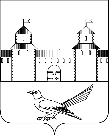 от 10.08.2016 № 1410-пО внесении изменений в постановление администрации города Сорочинска от 01.07.2008 № 29-п «О создании комиссии по делам несовершеннолетних и защите их прав в Сорочинском городском округе Оренбургской области»(с изменениями и дополнениями)	Руководствуясь статьями 32, 35, 40, 44 Устава муниципального образования Сорочинский городской округ Оренбургской области администрация Сорочинского городского округа Оренбургской области постановляет:1. Утвердить комиссию по делам несовершеннолетних и защите их прав в Сорочинском городском округе Оренбургской области в новом составе согласно приложению.	2.   Контроль за исполнением настоящего постановления оставляю за собой.             3.   Настоящее постановление вступает в силу со дня его подписания и подлежит размещению на Портале муниципального образования Сорочинский городской округ.	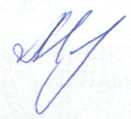 Глава муниципального образования Сорочинский городской округ				                Т.П.МелентьеваРазослано: в дело, прокуратуре, членам комиссии.							                 Приложение                                                                                      к постановлению								    администрации Сорочинского                                                                                     городского округа								    от 10.08.2016 № 1410-п Состав комиссии по делам несовершеннолетних и защите их прав в Сорочинском городском округе Оренбургской областиАдминистрация Сорочинского городского округа Оренбургской областиП О С Т А Н О В Л Е Н И Е Мелентьева Татьяна Петровна   	председатель  комиссии по делам несовершеннолетних и защите их прав в Сорочинском городском округе Оренбургской области,  глава муниципального образования Сорочинский городской округФедороваТатьяна Валерьевназаместитель  председателя  комиссии, начальник Управления образования администрации Сорочинского городского округаИванова Ольга Николаевна      секретарь комиссии, ответственный секретарь комиссии по делам несовершеннолетних и защите их прав в Сорочинском городском округе Оренбургской областиЧлены комиссииЧлены комиссииФильченкоСветлана Валерьевназаместитель  главного врача  государственного бюджетного   учреждения здравоохранения  "Городская больница" г.Сорочинска (по согласованию)Бобылев Дмитрий Геннадьевичзаместитель начальника отдела Министерства внутренних дел Российской Федерации по Сорочинскому городскому округу по охране общественного порядка (по согласованию)ХарахоринаАльфия Адиповна      методист муниципального казенного учреждения «Городской методический центр»  Управления образования Сорочинского городского округаБочаровАндрей Анатольевич         врио. начальника  уголовно исполнительной инспекции  по Сорочинскому району федерального казенного учреждения федеральной службы исполнения наказаний России по Оренбургской области (по согласованию)МостовыхСветлана Николаевна    заместитель  директора по учебно- воспитательной работе    Государственного автономного     профессионального образовательного учреждения  "Аграрный техникум" филиал  г.Сорочинск Оренбургская область (по согласованию)ТокареваОксана Николаевна         педагог - организатор по воспитательной работе, социальный педагог  Сорочинского  ветеринарного техникума -филиала федерального государственного бюджетного образовательного учреждения высшего профессионального образования «Оренбургский аграрный университет» (по согласованию)Понятов                Михаил Петрович           директор  Государственного казенного учреждения "Центр занятости населения г. Сорочинска"  (по согласованию)Прашкевич  Александр Анатольевич     врач-нарколог государственного бюджетного   учреждения здравоохранения  "Сорочинская                        районная больница"  (по согласованию)Кочетков               Владимир Иванович         начальник отдела по физической культуре и спорту Сорочинского городского округаГлуховаТатьяна Геннадьевназаместитель директора государственного бюджетного учреждения социального обслуживания Оренбургской области «Комплексный центр социального обслуживания населения в г.Сорочинске» (по согласованию)Антошкина Юлия Васильевна ведущий специалист по молодежной политике Сорочинского городского округаВагина Наталья Владимировнаначальник отдела по культуре и искусству Сорочинского городского округаПалагутоНаталья Геннадьевна-    инспектор по социальным вопросам МКУ               «Хозяйственная группа по обслуживанию                 органов местного самоуправления»Глущенко Виталий Михайловичглавный специалист правового отдела Сорочинского городского округа СабитоваЛилия Вильдановнаспециалист по охране прав детей Управления образования администрации Сорочинского городского округаМихарева Ирина Александровнаспециалист по охране прав детей Управления образования администрации Сорочинского городского округа